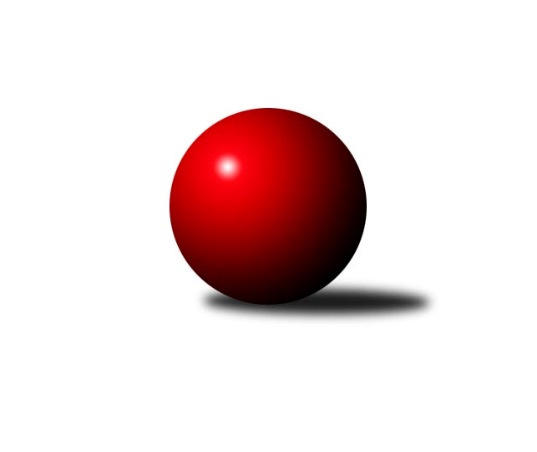 Č.5Ročník 2023/2024	20.5.2024 2. KLM B 2023/2024Statistika 5. kolaTabulka družstev:		družstvo	záp	výh	rem	proh	skore	sety	průměr	body	plné	dorážka	chyby	1.	TJ Unie Hlubina	5	5	0	0	31.0 : 9.0 	(75.0 : 45.0)	3334	10	2221	1113	23.2	2.	TJ Spartak Přerov	5	5	0	0	30.0 : 10.0 	(67.0 : 53.0)	3477	10	2287	1189	21.4	3.	KC Zlín	5	3	1	1	26.0 : 14.0 	(62.5 : 57.5)	3316	7	2214	1102	29.6	4.	KK Moravská Slávia Brno	5	3	1	1	23.0 : 17.0 	(59.5 : 60.5)	3361	7	2211	1150	23.4	5.	TJ Start Rychnov n. Kn.	5	2	1	2	20.5 : 19.5 	(63.5 : 56.5)	3352	5	2231	1121	30.8	6.	TJ Sokol Šanov	5	2	0	3	18.5 : 21.5 	(57.5 : 62.5)	3269	4	2205	1065	33.6	7.	TJ Sokol Chvalíkovice	5	2	0	3	18.0 : 22.0 	(58.0 : 62.0)	3282	4	2226	1055	28.6	8.	KK Blansko	5	2	0	3	17.0 : 23.0 	(56.0 : 64.0)	3280	4	2211	1069	33.2	9.	VKK Vsetín	5	1	1	3	15.0 : 25.0 	(50.0 : 70.0)	3193	3	2149	1044	34.8	10.	KK Slovan Rosice	5	1	0	4	16.0 : 24.0 	(56.0 : 64.0)	3370	2	2240	1131	33	11.	HKK Olomouc	5	1	0	4	14.0 : 26.0 	(58.0 : 62.0)	3285	2	2184	1102	26.4	12.	TJ Horní Benešov	5	1	0	4	11.0 : 29.0 	(57.0 : 63.0)	3310	2	2233	1077	35.8Tabulka doma:		družstvo	záp	výh	rem	proh	skore	sety	průměr	body	maximum	minimum	1.	TJ Unie Hlubina	2	2	0	0	13.0 : 3.0 	(31.0 : 17.0)	3214	4	3282	3146	2.	TJ Spartak Přerov	2	2	0	0	12.0 : 4.0 	(29.0 : 19.0)	3504	4	3525	3482	3.	KC Zlín	2	2	0	0	12.0 : 4.0 	(26.0 : 22.0)	3357	4	3396	3318	4.	TJ Sokol Šanov	3	2	0	1	13.5 : 10.5 	(37.0 : 35.0)	3324	4	3387	3263	5.	TJ Sokol Chvalíkovice	3	2	0	1	12.0 : 12.0 	(38.0 : 34.0)	3348	4	3395	3294	6.	VKK Vsetín	3	1	1	1	12.0 : 12.0 	(36.0 : 36.0)	3190	3	3222	3159	7.	KK Moravská Slávia Brno	3	1	1	1	12.0 : 12.0 	(33.5 : 38.5)	3365	3	3465	3221	8.	TJ Start Rychnov n. Kn.	2	1	0	1	8.5 : 7.5 	(27.0 : 21.0)	3386	2	3422	3349	9.	HKK Olomouc	2	1	0	1	7.0 : 9.0 	(26.5 : 21.5)	3372	2	3387	3357	10.	KK Slovan Rosice	2	1	0	1	7.0 : 9.0 	(25.5 : 22.5)	3449	2	3462	3435	11.	KK Blansko	3	1	0	2	10.0 : 14.0 	(34.0 : 38.0)	3307	2	3360	3270	12.	TJ Horní Benešov	3	1	0	2	8.0 : 16.0 	(37.5 : 34.5)	3378	2	3456	3336Tabulka venku:		družstvo	záp	výh	rem	proh	skore	sety	průměr	body	maximum	minimum	1.	TJ Unie Hlubina	3	3	0	0	18.0 : 6.0 	(44.0 : 28.0)	3373	6	3386	3354	2.	TJ Spartak Přerov	3	3	0	0	18.0 : 6.0 	(38.0 : 34.0)	3468	6	3533	3412	3.	KK Moravská Slávia Brno	2	2	0	0	11.0 : 5.0 	(26.0 : 22.0)	3359	4	3420	3298	4.	KC Zlín	3	1	1	1	14.0 : 10.0 	(36.5 : 35.5)	3302	3	3419	3217	5.	TJ Start Rychnov n. Kn.	3	1	1	1	12.0 : 12.0 	(36.5 : 35.5)	3340	3	3460	3210	6.	KK Blansko	2	1	0	1	7.0 : 9.0 	(22.0 : 26.0)	3266	2	3330	3202	7.	TJ Sokol Chvalíkovice	2	0	0	2	6.0 : 10.0 	(20.0 : 28.0)	3249	0	3428	3069	8.	TJ Sokol Šanov	2	0	0	2	5.0 : 11.0 	(20.5 : 27.5)	3242	0	3242	3242	9.	TJ Horní Benešov	2	0	0	2	3.0 : 13.0 	(19.5 : 28.5)	3276	0	3359	3193	10.	VKK Vsetín	2	0	0	2	3.0 : 13.0 	(14.0 : 34.0)	3195	0	3321	3069	11.	KK Slovan Rosice	3	0	0	3	9.0 : 15.0 	(30.5 : 41.5)	3344	0	3460	3234	12.	HKK Olomouc	3	0	0	3	7.0 : 17.0 	(31.5 : 40.5)	3256	0	3293	3193Tabulka podzimní části:		družstvo	záp	výh	rem	proh	skore	sety	průměr	body	doma	venku	1.	TJ Unie Hlubina	5	5	0	0	31.0 : 9.0 	(75.0 : 45.0)	3334	10 	2 	0 	0 	3 	0 	0	2.	TJ Spartak Přerov	5	5	0	0	30.0 : 10.0 	(67.0 : 53.0)	3477	10 	2 	0 	0 	3 	0 	0	3.	KC Zlín	5	3	1	1	26.0 : 14.0 	(62.5 : 57.5)	3316	7 	2 	0 	0 	1 	1 	1	4.	KK Moravská Slávia Brno	5	3	1	1	23.0 : 17.0 	(59.5 : 60.5)	3361	7 	1 	1 	1 	2 	0 	0	5.	TJ Start Rychnov n. Kn.	5	2	1	2	20.5 : 19.5 	(63.5 : 56.5)	3352	5 	1 	0 	1 	1 	1 	1	6.	TJ Sokol Šanov	5	2	0	3	18.5 : 21.5 	(57.5 : 62.5)	3269	4 	2 	0 	1 	0 	0 	2	7.	TJ Sokol Chvalíkovice	5	2	0	3	18.0 : 22.0 	(58.0 : 62.0)	3282	4 	2 	0 	1 	0 	0 	2	8.	KK Blansko	5	2	0	3	17.0 : 23.0 	(56.0 : 64.0)	3280	4 	1 	0 	2 	1 	0 	1	9.	VKK Vsetín	5	1	1	3	15.0 : 25.0 	(50.0 : 70.0)	3193	3 	1 	1 	1 	0 	0 	2	10.	KK Slovan Rosice	5	1	0	4	16.0 : 24.0 	(56.0 : 64.0)	3370	2 	1 	0 	1 	0 	0 	3	11.	HKK Olomouc	5	1	0	4	14.0 : 26.0 	(58.0 : 62.0)	3285	2 	1 	0 	1 	0 	0 	3	12.	TJ Horní Benešov	5	1	0	4	11.0 : 29.0 	(57.0 : 63.0)	3310	2 	1 	0 	2 	0 	0 	2Tabulka jarní části:		družstvo	záp	výh	rem	proh	skore	sety	průměr	body	doma	venku	1.	TJ Sokol Chvalíkovice	0	0	0	0	0.0 : 0.0 	(0.0 : 0.0)	0	0 	0 	0 	0 	0 	0 	0 	2.	KK Moravská Slávia Brno	0	0	0	0	0.0 : 0.0 	(0.0 : 0.0)	0	0 	0 	0 	0 	0 	0 	0 	3.	VKK Vsetín	0	0	0	0	0.0 : 0.0 	(0.0 : 0.0)	0	0 	0 	0 	0 	0 	0 	0 	4.	TJ Start Rychnov n. Kn.	0	0	0	0	0.0 : 0.0 	(0.0 : 0.0)	0	0 	0 	0 	0 	0 	0 	0 	5.	TJ Horní Benešov	0	0	0	0	0.0 : 0.0 	(0.0 : 0.0)	0	0 	0 	0 	0 	0 	0 	0 	6.	TJ Unie Hlubina	0	0	0	0	0.0 : 0.0 	(0.0 : 0.0)	0	0 	0 	0 	0 	0 	0 	0 	7.	KC Zlín	0	0	0	0	0.0 : 0.0 	(0.0 : 0.0)	0	0 	0 	0 	0 	0 	0 	0 	8.	KK Slovan Rosice	0	0	0	0	0.0 : 0.0 	(0.0 : 0.0)	0	0 	0 	0 	0 	0 	0 	0 	9.	HKK Olomouc	0	0	0	0	0.0 : 0.0 	(0.0 : 0.0)	0	0 	0 	0 	0 	0 	0 	0 	10.	KK Blansko	0	0	0	0	0.0 : 0.0 	(0.0 : 0.0)	0	0 	0 	0 	0 	0 	0 	0 	11.	TJ Spartak Přerov	0	0	0	0	0.0 : 0.0 	(0.0 : 0.0)	0	0 	0 	0 	0 	0 	0 	0 	12.	TJ Sokol Šanov	0	0	0	0	0.0 : 0.0 	(0.0 : 0.0)	0	0 	0 	0 	0 	0 	0 	0 Zisk bodů pro družstvo:		jméno hráče	družstvo	body	zápasy	v %	dílčí body	sety	v %	1.	Michal Pytlík 	TJ Spartak Přerov 	5	/	5	(100%)	19	/	20	(95%)	2.	Bronislav Fojtík 	KC Zlín 	5	/	5	(100%)	16.5	/	20	(83%)	3.	Michal Laga 	TJ Unie Hlubina 	5	/	5	(100%)	16	/	20	(80%)	4.	Martin Marek 	TJ Unie Hlubina 	5	/	5	(100%)	15.5	/	20	(78%)	5.	Ivo Fabík 	KK Slovan Rosice 	5	/	5	(100%)	14	/	20	(70%)	6.	Pavel Košťál 	KK Moravská Slávia Brno 	5	/	5	(100%)	14	/	20	(70%)	7.	Jan Žídek 	TJ Unie Hlubina 	4.5	/	5	(90%)	14	/	20	(70%)	8.	Jakub Flek 	KK Blansko  	4	/	5	(80%)	16.5	/	20	(83%)	9.	Radek Hendrych 	TJ Sokol Chvalíkovice 	4	/	5	(80%)	13	/	20	(65%)	10.	Libor Vančura 	VKK Vsetín  	4	/	5	(80%)	11	/	20	(55%)	11.	Jiří Konvalinka 	TJ Sokol Šanov  	3.5	/	5	(70%)	12	/	20	(60%)	12.	Jakub Pleban 	TJ Spartak Přerov 	3	/	3	(100%)	6.5	/	12	(54%)	13.	Michal Albrecht 	HKK Olomouc 	3	/	4	(75%)	13	/	16	(81%)	14.	Vojtěch Šípek 	TJ Start Rychnov n. Kn. 	3	/	4	(75%)	11.5	/	16	(72%)	15.	Radek Šenkýř 	KK Moravská Slávia Brno 	3	/	4	(75%)	11	/	16	(69%)	16.	Roman Kindl 	TJ Start Rychnov n. Kn. 	3	/	4	(75%)	11	/	16	(69%)	17.	David Matlach 	KC Zlín 	3	/	4	(75%)	10	/	16	(63%)	18.	Petr Havíř 	KK Blansko  	3	/	4	(75%)	9.5	/	16	(59%)	19.	Dalibor Matyáš 	KK Slovan Rosice 	3	/	4	(75%)	8	/	16	(50%)	20.	Filip Vrzala 	KC Zlín 	3	/	4	(75%)	8	/	16	(50%)	21.	David Janušík 	TJ Spartak Přerov 	3	/	4	(75%)	7	/	16	(44%)	22.	Jiří Hendrych 	TJ Horní Benešov 	3	/	5	(60%)	14.5	/	20	(73%)	23.	Jan Zifčák ml.	TJ Sokol Šanov  	3	/	5	(60%)	13	/	20	(65%)	24.	Tomáš Kejík 	TJ Spartak Přerov 	3	/	5	(60%)	11.5	/	20	(58%)	25.	Petr Málek 	KK Moravská Slávia Brno 	3	/	5	(60%)	11.5	/	20	(58%)	26.	Jiří Staněk 	TJ Sokol Chvalíkovice 	3	/	5	(60%)	11	/	20	(55%)	27.	Tomáš Hambálek 	VKK Vsetín  	3	/	5	(60%)	11	/	20	(55%)	28.	Břetislav Sobota 	HKK Olomouc 	3	/	5	(60%)	11	/	20	(55%)	29.	Martin Čihák 	TJ Start Rychnov n. Kn. 	3	/	5	(60%)	10.5	/	20	(53%)	30.	Radek Janás 	KC Zlín 	3	/	5	(60%)	10	/	20	(50%)	31.	Vlastimil Kancner 	VKK Vsetín  	3	/	5	(60%)	10	/	20	(50%)	32.	Aleš Staněk 	TJ Sokol Chvalíkovice 	3	/	5	(60%)	9	/	20	(45%)	33.	Leoš Vobořil 	KK Slovan Rosice 	3	/	5	(60%)	9	/	20	(45%)	34.	Přemysl Žáček 	TJ Unie Hlubina 	2.5	/	5	(50%)	12	/	20	(60%)	35.	Tomáš Hrubý 	TJ Start Rychnov n. Kn. 	2.5	/	5	(50%)	10	/	20	(50%)	36.	Michal Bezruč 	TJ Unie Hlubina 	2	/	2	(100%)	7	/	8	(88%)	37.	Josef Šrámek 	HKK Olomouc 	2	/	3	(67%)	7	/	12	(58%)	38.	Václav Mazur 	TJ Spartak Přerov 	2	/	3	(67%)	6	/	12	(50%)	39.	Jaroslav Klimentík 	TJ Sokol Šanov  	2	/	3	(67%)	6	/	12	(50%)	40.	Pavel Antoš 	KK Moravská Slávia Brno 	2	/	4	(50%)	9	/	16	(56%)	41.	Kamil Bartoš 	HKK Olomouc 	2	/	4	(50%)	9	/	16	(56%)	42.	Petr Sehnal 	KK Blansko  	2	/	4	(50%)	8.5	/	16	(53%)	43.	Tomáš Červenka 	TJ Sokol Šanov  	2	/	4	(50%)	8	/	16	(50%)	44.	Milan Bělíček 	VKK Vsetín  	2	/	4	(50%)	8	/	16	(50%)	45.	Lubomír Matějíček 	KC Zlín 	2	/	4	(50%)	8	/	16	(50%)	46.	Jakub Seniura 	TJ Start Rychnov n. Kn. 	2	/	4	(50%)	7	/	16	(44%)	47.	Petr Mika 	TJ Sokol Šanov  	2	/	4	(50%)	6	/	16	(38%)	48.	Miroslav Petřek ml.	TJ Horní Benešov 	2	/	5	(40%)	12	/	20	(60%)	49.	Kamil Kubeša 	TJ Horní Benešov 	2	/	5	(40%)	11	/	20	(55%)	50.	David Hendrych 	TJ Sokol Chvalíkovice 	2	/	5	(40%)	10	/	20	(50%)	51.	Adam Palko 	KK Slovan Rosice 	2	/	5	(40%)	9.5	/	20	(48%)	52.	Jaroslav Šmejda 	TJ Start Rychnov n. Kn. 	2	/	5	(40%)	9	/	20	(45%)	53.	Zdeněk Černý 	TJ Horní Benešov 	2	/	5	(40%)	9	/	20	(45%)	54.	Jiří Divila 	TJ Spartak Přerov 	2	/	5	(40%)	8	/	20	(40%)	55.	Roman Flek 	KK Blansko  	2	/	5	(40%)	7.5	/	20	(38%)	56.	Michal Zatyko 	TJ Unie Hlubina 	1	/	1	(100%)	3.5	/	4	(88%)	57.	Petr Špatný 	KK Slovan Rosice 	1	/	1	(100%)	3	/	4	(75%)	58.	Miroslav Flek 	KK Blansko  	1	/	1	(100%)	3	/	4	(75%)	59.	Jindřich Kolařík 	KC Zlín 	1	/	3	(33%)	5	/	12	(42%)	60.	Ladislav Urbánek 	TJ Start Rychnov n. Kn. 	1	/	3	(33%)	4.5	/	12	(38%)	61.	Radim Abrahám 	KC Zlín 	1	/	3	(33%)	4	/	12	(33%)	62.	Marian Hošek 	HKK Olomouc 	1	/	3	(33%)	4	/	12	(33%)	63.	Josef Hendrych 	TJ Sokol Chvalíkovice 	1	/	4	(25%)	6	/	16	(38%)	64.	Stanislav Novák 	KK Moravská Slávia Brno 	1	/	4	(25%)	5.5	/	16	(34%)	65.	Milan Volf 	TJ Sokol Šanov  	1	/	4	(25%)	5.5	/	16	(34%)	66.	Zoltán Bagári 	VKK Vsetín  	1	/	4	(25%)	5	/	16	(31%)	67.	Michal Stieranka 	TJ Sokol Šanov  	1	/	5	(20%)	7	/	20	(35%)	68.	Milan Klika 	KK Moravská Slávia Brno 	1	/	5	(20%)	7	/	20	(35%)	69.	Radek Havran 	HKK Olomouc 	1	/	5	(20%)	6.5	/	20	(33%)	70.	Jonas Mückstein 	TJ Sokol Chvalíkovice 	0	/	1	(0%)	2	/	4	(50%)	71.	Petr Pavelka 	TJ Spartak Přerov 	0	/	1	(0%)	2	/	4	(50%)	72.	Milan Sekanina 	HKK Olomouc 	0	/	1	(0%)	1	/	4	(25%)	73.	Petr Mňačko 	KC Zlín 	0	/	1	(0%)	1	/	4	(25%)	74.	Pavel Marek 	TJ Unie Hlubina 	0	/	1	(0%)	1	/	4	(25%)	75.	Jan Kotouč 	KK Blansko  	0	/	1	(0%)	1	/	4	(25%)	76.	Vít Janáček 	KK Blansko  	0	/	1	(0%)	0	/	4	(0%)	77.	Vojtěch Hrňa 	VKK Vsetín  	0	/	1	(0%)	0	/	4	(0%)	78.	Petr Basta 	TJ Unie Hlubina 	0	/	2	(0%)	3	/	8	(38%)	79.	Daniel Bělíček 	VKK Vsetín  	0	/	2	(0%)	2	/	8	(25%)	80.	Otto Mückstein 	TJ Sokol Chvalíkovice 	0	/	2	(0%)	2	/	8	(25%)	81.	Martin Bilíček 	TJ Horní Benešov 	0	/	2	(0%)	2	/	8	(25%)	82.	Jiří Hanuš 	KK Moravská Slávia Brno 	0	/	2	(0%)	1	/	8	(13%)	83.	Jaromír Hendrych 	TJ Horní Benešov 	0	/	2	(0%)	0.5	/	8	(6%)	84.	Otakar Lukáč 	KK Blansko  	0	/	3	(0%)	4	/	12	(33%)	85.	Boštjan Pen 	KK Blansko  	0	/	3	(0%)	3	/	12	(25%)	86.	Jiří Axman 	KK Slovan Rosice 	0	/	4	(0%)	6	/	16	(38%)	87.	Jiří Baslar 	HKK Olomouc 	0	/	4	(0%)	5.5	/	16	(34%)	88.	Tomáš Novosad 	VKK Vsetín  	0	/	4	(0%)	3	/	16	(19%)	89.	Petr Rak 	TJ Horní Benešov 	0	/	5	(0%)	7	/	20	(35%)	90.	Kamil Ondroušek 	KK Slovan Rosice 	0	/	5	(0%)	6.5	/	20	(33%)Průměry na kuželnách:		kuželna	průměr	plné	dorážka	chyby	výkon na hráče	1.	KK Slovan Rosice, 1-4	3464	2305	1159	28.0	(577.4)	2.	TJ Spartak Přerov, 1-6	3412	2272	1140	28.3	(568.8)	3.	 Horní Benešov, 1-4	3382	2253	1128	34.5	(563.7)	4.	Rychnov nad Kněžnou, 1-4	3374	2245	1129	31.0	(562.3)	5.	KK MS Brno, 1-4	3362	2226	1136	21.7	(560.5)	6.	HKK Olomouc, 5-8	3361	2229	1131	26.8	(560.3)	7.	TJ Opava, 1-4	3342	2232	1110	26.7	(557.1)	8.	KC Zlín, 1-4	3321	2228	1093	29.5	(553.6)	9.	Šanov, 1-4	3319	2231	1088	33.7	(553.3)	10.	KK Blansko, 1-6	3298	2216	1082	30.8	(549.8)	11.	TJ Zbrojovka Vsetín, 1-4	3197	2153	1043	30.3	(532.9)	12.	TJ VOKD Poruba, 1-4	3141	2119	1021	32.3	(523.6)Nejlepší výkony na kuželnách:KK Slovan Rosice, 1-4TJ Spartak Přerov	3533	2. kolo	Michal Pytlík 	TJ Spartak Přerov	660	2. koloKK Slovan Rosice	3462	2. kolo	Ivo Fabík 	KK Slovan Rosice	627	2. koloKK Slovan Rosice	3435	4. kolo	Jiří Staněk 	TJ Sokol Chvalíkovice	600	4. koloTJ Sokol Chvalíkovice	3428	4. kolo	Jiří Divila 	TJ Spartak Přerov	600	2. kolo		. kolo	Kamil Ondroušek 	KK Slovan Rosice	595	4. kolo		. kolo	Adam Palko 	KK Slovan Rosice	589	4. kolo		. kolo	Leoš Vobořil 	KK Slovan Rosice	588	2. kolo		. kolo	Adam Palko 	KK Slovan Rosice	584	2. kolo		. kolo	Aleš Staněk 	TJ Sokol Chvalíkovice	583	4. kolo		. kolo	Radek Hendrych 	TJ Sokol Chvalíkovice	576	4. koloTJ Spartak Přerov, 1-6TJ Spartak Přerov	3525	4. kolo	Michal Pytlík 	TJ Spartak Přerov	647	4. koloTJ Spartak Přerov	3482	1. kolo	Michal Pytlík 	TJ Spartak Přerov	630	1. koloTJ Start Rychnov n. Kn.	3351	4. kolo	Tomáš Kejík 	TJ Spartak Přerov	617	1. koloHKK Olomouc	3293	1. kolo	Václav Mazur 	TJ Spartak Přerov	608	4. kolo		. kolo	David Janušík 	TJ Spartak Přerov	593	4. kolo		. kolo	Jiří Divila 	TJ Spartak Přerov	584	4. kolo		. kolo	Kamil Bartoš 	HKK Olomouc	583	1. kolo		. kolo	Vojtěch Šípek 	TJ Start Rychnov n. Kn.	582	4. kolo		. kolo	Václav Mazur 	TJ Spartak Přerov	581	1. kolo		. kolo	Tomáš Kejík 	TJ Spartak Přerov	576	4. kolo Horní Benešov, 1-4TJ Horní Benešov	3456	2. kolo	Jiří Hendrych 	TJ Horní Benešov	612	2. koloKK Moravská Slávia Brno	3420	4. kolo	Kamil Kubeša 	TJ Horní Benešov	609	2. koloKC Zlín	3419	5. kolo	Pavel Košťál 	KK Moravská Slávia Brno	596	4. koloTJ Horní Benešov	3341	4. kolo	Filip Vrzala 	KC Zlín	596	5. koloTJ Horní Benešov	3336	5. kolo	Petr Málek 	KK Moravská Slávia Brno	594	4. koloVKK Vsetín 	3321	2. kolo	Kamil Kubeša 	TJ Horní Benešov	591	4. kolo		. kolo	Jiří Hendrych 	TJ Horní Benešov	590	5. kolo		. kolo	Vlastimil Kancner 	VKK Vsetín 	587	2. kolo		. kolo	Lubomír Matějíček 	KC Zlín	581	5. kolo		. kolo	Radek Janás 	KC Zlín	581	5. koloRychnov nad Kněžnou, 1-4TJ Start Rychnov n. Kn.	3422	3. kolo	Adam Palko 	KK Slovan Rosice	597	3. koloTJ Unie Hlubina	3386	1. kolo	Ivo Fabík 	KK Slovan Rosice	597	3. koloTJ Start Rychnov n. Kn.	3349	1. kolo	Martin Marek 	TJ Unie Hlubina	591	1. koloKK Slovan Rosice	3339	3. kolo	Martin Čihák 	TJ Start Rychnov n. Kn.	590	1. kolo		. kolo	Přemysl Žáček 	TJ Unie Hlubina	589	1. kolo		. kolo	Leoš Vobořil 	KK Slovan Rosice	588	3. kolo		. kolo	Michal Laga 	TJ Unie Hlubina	587	1. kolo		. kolo	Vojtěch Šípek 	TJ Start Rychnov n. Kn.	587	3. kolo		. kolo	Tomáš Hrubý 	TJ Start Rychnov n. Kn.	573	3. kolo		. kolo	Jakub Seniura 	TJ Start Rychnov n. Kn.	572	3. koloKK MS Brno, 1-4KK Moravská Slávia Brno	3465	1. kolo	Michal Pytlík 	TJ Spartak Přerov	663	3. koloKK Slovan Rosice	3460	1. kolo	Dalibor Matyáš 	KK Slovan Rosice	621	1. koloTJ Spartak Přerov	3412	3. kolo	Milan Klika 	KK Moravská Slávia Brno	603	1. koloKK Moravská Slávia Brno	3409	3. kolo	Pavel Košťál 	KK Moravská Slávia Brno	598	1. koloKK Moravská Slávia Brno	3221	5. kolo	Radek Šenkýř 	KK Moravská Slávia Brno	598	1. koloTJ Start Rychnov n. Kn.	3210	5. kolo	Pavel Košťál 	KK Moravská Slávia Brno	593	3. kolo		. kolo	Adam Palko 	KK Slovan Rosice	592	1. kolo		. kolo	Pavel Antoš 	KK Moravská Slávia Brno	591	3. kolo		. kolo	Petr Málek 	KK Moravská Slávia Brno	579	1. kolo		. kolo	Ivo Fabík 	KK Slovan Rosice	573	1. koloHKK Olomouc, 5-8TJ Start Rychnov n. Kn.	3460	2. kolo	Michal Albrecht 	HKK Olomouc	635	4. koloHKK Olomouc	3387	4. kolo	Jakub Seniura 	TJ Start Rychnov n. Kn.	628	2. koloHKK Olomouc	3357	2. kolo	Tomáš Hrubý 	TJ Start Rychnov n. Kn.	592	2. koloTJ Sokol Šanov 	3242	4. kolo	Břetislav Sobota 	HKK Olomouc	590	2. kolo		. kolo	Ladislav Urbánek 	TJ Start Rychnov n. Kn.	584	2. kolo		. kolo	Martin Čihák 	TJ Start Rychnov n. Kn.	582	2. kolo		. kolo	Jiří Konvalinka 	TJ Sokol Šanov 	577	4. kolo		. kolo	Josef Šrámek 	HKK Olomouc	573	4. kolo		. kolo	Jan Zifčák ml.	TJ Sokol Šanov 	572	4. kolo		. kolo	Jiří Baslar 	HKK Olomouc	564	2. koloTJ Opava, 1-4TJ Spartak Přerov	3458	5. kolo	Michal Pytlík 	TJ Spartak Přerov	636	5. koloTJ Sokol Chvalíkovice	3395	3. kolo	Michal Albrecht 	HKK Olomouc	616	3. koloTJ Sokol Chvalíkovice	3356	1. kolo	David Hendrych 	TJ Sokol Chvalíkovice	608	3. koloTJ Sokol Chvalíkovice	3294	5. kolo	David Janušík 	TJ Spartak Přerov	593	5. koloHKK Olomouc	3283	3. kolo	David Matlach 	KC Zlín	590	1. koloKC Zlín	3271	1. kolo	Jiří Staněk 	TJ Sokol Chvalíkovice	589	1. kolo		. kolo	Jiří Staněk 	TJ Sokol Chvalíkovice	586	5. kolo		. kolo	Aleš Staněk 	TJ Sokol Chvalíkovice	586	3. kolo		. kolo	Aleš Staněk 	TJ Sokol Chvalíkovice	584	1. kolo		. kolo	Radek Hendrych 	TJ Sokol Chvalíkovice	580	3. koloKC Zlín, 1-4KC Zlín	3396	4. kolo	Bronislav Fojtík 	KC Zlín	595	4. koloKK Blansko 	3330	4. kolo	Boštjan Pen 	KK Blansko 	583	4. koloKC Zlín	3318	2. kolo	Petr Havíř 	KK Blansko 	583	4. koloTJ Sokol Šanov 	3242	2. kolo	Filip Vrzala 	KC Zlín	574	4. kolo		. kolo	Radek Janás 	KC Zlín	574	2. kolo		. kolo	Radim Abrahám 	KC Zlín	569	4. kolo		. kolo	Filip Vrzala 	KC Zlín	565	2. kolo		. kolo	Radek Janás 	KC Zlín	564	4. kolo		. kolo	David Matlach 	KC Zlín	563	4. kolo		. kolo	Petr Sehnal 	KK Blansko 	558	4. koloŠanov, 1-4TJ Sokol Šanov 	3387	1. kolo	Miroslav Petřek ml.	TJ Horní Benešov	614	1. koloTJ Horní Benešov	3359	1. kolo	Ivo Fabík 	KK Slovan Rosice	606	5. koloTJ Unie Hlubina	3354	3. kolo	Petr Mika 	TJ Sokol Šanov 	596	1. koloTJ Sokol Šanov 	3322	5. kolo	Jiří Konvalinka 	TJ Sokol Šanov 	589	1. koloTJ Sokol Šanov 	3263	3. kolo	Tomáš Červenka 	TJ Sokol Šanov 	585	1. koloKK Slovan Rosice	3234	5. kolo	Kamil Kubeša 	TJ Horní Benešov	584	1. kolo		. kolo	Jiří Konvalinka 	TJ Sokol Šanov 	578	5. kolo		. kolo	Jan Žídek 	TJ Unie Hlubina	577	3. kolo		. kolo	Milan Volf 	TJ Sokol Šanov 	573	5. kolo		. kolo	Michal Laga 	TJ Unie Hlubina	572	3. koloKK Blansko, 1-6TJ Unie Hlubina	3380	5. kolo	Martin Marek 	TJ Unie Hlubina	604	5. koloKK Blansko 	3360	3. kolo	Michal Laga 	TJ Unie Hlubina	597	5. koloKK Moravská Slávia Brno	3298	2. kolo	Pavel Košťál 	KK Moravská Slávia Brno	591	2. koloKK Blansko 	3291	2. kolo	Jakub Flek 	KK Blansko 	586	5. koloKK Blansko 	3270	5. kolo	Jakub Flek 	KK Blansko 	586	3. koloTJ Horní Benešov	3193	3. kolo	Roman Flek 	KK Blansko 	584	5. kolo		. kolo	Roman Flek 	KK Blansko 	582	2. kolo		. kolo	Jakub Flek 	KK Blansko 	581	2. kolo		. kolo	Petr Havíř 	KK Blansko 	580	3. kolo		. kolo	Roman Flek 	KK Blansko 	580	3. koloTJ Zbrojovka Vsetín, 1-4VKK Vsetín 	3222	5. kolo	Jakub Flek 	KK Blansko 	580	1. koloKC Zlín	3217	3. kolo	Bronislav Fojtík 	KC Zlín	580	3. koloKK Blansko 	3202	1. kolo	Michal Albrecht 	HKK Olomouc	574	5. koloHKK Olomouc	3193	5. kolo	Libor Vančura 	VKK Vsetín 	573	1. koloVKK Vsetín 	3190	1. kolo	Tomáš Hambálek 	VKK Vsetín 	557	1. koloVKK Vsetín 	3159	3. kolo	Vlastimil Kancner 	VKK Vsetín 	556	3. kolo		. kolo	Milan Bělíček 	VKK Vsetín 	554	1. kolo		. kolo	Tomáš Hambálek 	VKK Vsetín 	552	5. kolo		. kolo	Vlastimil Kancner 	VKK Vsetín 	551	5. kolo		. kolo	Tomáš Hambálek 	VKK Vsetín 	549	3. koloTJ VOKD Poruba, 1-4TJ Unie Hlubina	3282	4. kolo	Michal Laga 	TJ Unie Hlubina	582	4. koloTJ Unie Hlubina	3146	2. kolo	Michal Laga 	TJ Unie Hlubina	582	2. koloVKK Vsetín 	3069	4. kolo	Jan Žídek 	TJ Unie Hlubina	573	4. koloTJ Sokol Chvalíkovice	3069	2. kolo	Martin Marek 	TJ Unie Hlubina	566	4. kolo		. kolo	Přemysl Žáček 	TJ Unie Hlubina	560	4. kolo		. kolo	Milan Bělíček 	VKK Vsetín 	555	4. kolo		. kolo	Jan Žídek 	TJ Unie Hlubina	539	2. kolo		. kolo	Josef Hendrych 	TJ Sokol Chvalíkovice	538	2. kolo		. kolo	Tomáš Hambálek 	VKK Vsetín 	537	4. kolo		. kolo	Aleš Staněk 	TJ Sokol Chvalíkovice	529	2. koloČetnost výsledků:	8.0 : 0.0	1x	7.0 : 1.0	1x	6.0 : 2.0	6x	5.0 : 3.0	9x	4.0 : 4.0	2x	3.5 : 4.5	1x	3.0 : 5.0	3x	2.0 : 6.0	3x	1.5 : 6.5	1x	1.0 : 7.0	3x